Special Olympics and P&G 
Military Commissary Promotion 2019Procter & Gamble, now in its thirty-ninth year of partnership with Special Olympics, is holding a month-long promotion of Special Olympics at military commissaries. The promotion will run throughout January in the US and some US bases overseas and will donate $75,000 to the movement. Local Programs will receive a portion of the overall contribution based on P&G product sales at commissaries in your state. Please find sample creative assets, as well as the full list of commissaries (by state) on our Resources page.TimingJanuary 1, 2019 – January 31, 2019.In-Store CreativeThe creative will be in participating military commissaries in January.Program ActivationActivation for this promotion is optional. If local Programs are interested in getting involved and activating, you are encouraged to contact your military commissaries and work with the commissary manager directly. Programs are also encouraged to share information about the promotion throughout the month of January on their website, newsletters, through social media posts or radio.A full list of participating commissaries appears at the end of this document.Sample Text for Website or NewsletterFeel free to use the following language on your website or newsletter during the promotion:Proctor & Gamble will be making a donation of $75,000 to Special Olympics after their month-long promotion of the movement at military commissaries from January 1, 2019 – January 31, 2019.Draft Social PostsUse this copy for the social posts; images available on Resources:FACEBOOK:	Support [TAG] Special Olympics athletes by shopping [TAG] Procter Gamble at your commissary in January. With your help, P&G has supported Special Olympics for 39 years and will donate $75,000 to local Special Olympics Programs. Anyone can make a difference. #ChooseToInclude. 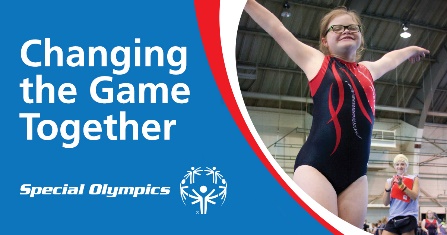 TWITTER:	Support [TAG] @Special Olympics athletes when you shop [TAG] @ProcterGamble at your commissary in January. The end game is inclusion, and it starts with all of us. #ChooseToInclude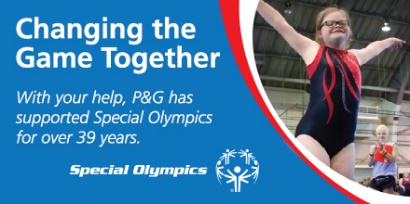 INSTAGRAM:	Inclusion starts with all of us. Shop participating [TAG] @ProcterGamble products at your commissary in January. P&G will donate $75,000 to local [TAG] @SpecialOlympics Programs. Anyone can make a difference. #ChooseToInclude.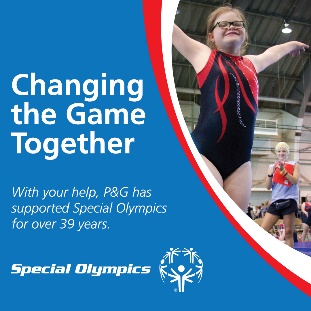 Draft Radio ScriptsIf you have relationships with radio stations or can reach out to local stations, including any on base, below are sample scripts to provide:RADIO :15VO:	Help support Special Olympics athletes by shopping P&G at your commissary in January. P&G will honor a thirty-nine year commitment to Special Olympics by donating seventy-five thousand dollars to local Special Olympics Programs. Anyone can make a difference. Choose to include.RADIO :30VO:	Supporting Special Olympics athletes is as easy as shopping P&G at your commissary in January. For over thirty-nine years, P&G has joined Special Olympics in their fight to end discrimination against people with intellectual disabilities and to create a fully inclusive world. This January, shop participating P&G products at your local commissary to show your support and make a difference. Let’s change the game together. With your help, P&G will donate seventy-five thousand dollars to Special Olympics. Anyone can make a difference. Choose to include.Please direct questions about this promotion to:Bryan Klopack 
Vice President, Corporate Alliances 
bklopack@specialolympics.org 
202-715-1149Participating Stores:Aberdeen PGKadena ABAir Force AcademyKaneohe Bay MCBHAlbany MCLBKeesler AFBAltus AFBKelley BarracksAnchorage AreaKings Bay NSBAndersen AFBKirtland AFBAndrews AFBKodiakAnkaraKunsan ABAnnapolis NSLackland AFBAnsbachLajes FieldAtsugi NAFLangley AFBAviano ABLemoore NASBangor ANGBLittle Creek NABBangor NSBLittle Rock AFBBarksdale AFBLivornoBaumholderLos Angeles AFBBeale AFBLuke AFBBolling AFBMacDill AFBBremerton NSMalmstrom AFBBuckley AFBMarch ARBCairoMaxwell AFBCamp CaseyMayport NSCamp Courtney MCBMcChord AFBCamp Foster MCBMcClellanCamp HumphreysMcConnell AFBCamp Kinser MCBMcGuire AFBCamp KureMemphis NSACamp Lejeune MCBMenwith HillCamp Pendleton MCBMeridian NASCamp Red CloudMinot AFBCamp StanleyMiramar MCASCamp ZamaMisawa ABCannon AFBMoffett FieldCarlisle BarracksMoody AFBCharleston AFBMountain Home AFBCharleston NWSNaples NSACherry Point MCASNellis AFBChievres ABNew LondonColumbus AFBNew Orleans NSACorpus Christi NASNew River MCASDavis-Monthan AFBNewport NSDover AFBNorfolk NSDyess AFBNorth Island NASEdwards AFBOceana NASEglin AFBOffutt AFBEielson AFBOrd CommunityEllsworth AFBOroteF.E. Warren AFBOsan ABFairchild AFBParris Island MCRDForest GlenPatch BarracksFort Worth NASPatrick AFBFt BelvoirPatuxent River NASFt BenningPearl HarborFt BlissPensacola NASFt Bragg NorthPeterson AFBFt Bragg SouthPort HuenemeFt BuchananPortsmouth NNSYFt CampbellQuantico MCBFt CarsonRAF AlconburyFt DetrickRAF LakenheathFt DrumRAF MildenhallFt EustisRamstein ABFt GordonRandolph AFBFt GreelyRedstone ArsenalFt HamiltonRiyadhFt Hood IRobins AFBFt Hood IIRobinson BarracksFt HuachucaRock Island ArsenalFt IrwinRotaFt JacksonSagamiharaFt KnoxSan Diego NBFt LeavenworthSan OnofreFt LeeSaseboFt Leonard WoodSchinnenFt LewisSchofield BarracksFt MeadeScott AFBFt MyerSelfridge ANGBFt PolkSeymour-Johnson AFBFt RileyShaw AFBFt RuckerSheppard AFBFt Sam HoustonSigonellaFt SillSmokey PointFt StewartSpangdahlem ABFt WainwrightTaeguGrafenwoehrTinker AFBGrand Forks AFBTravis AFBGreat Lakes NSTwentynine Palms MCAGCCGulfport NCBCTyndall AFBGunter AFBVance AFBHanscom AFBVandenberg AFBHarrison VillageVicenzaHickam AFBVilseckHill AFBVogelweh ABHohenfelsWest PointHolloman AFBWhidbey IslandHunter AAFWhiteman AFBHurlburt FieldWiesbadenIllesheimWright-Patterson AFBImperial BeachYokosuka NFAIncirlik ABYokota ABIwakuni MCASYongsanJacksonville NASYuma PG